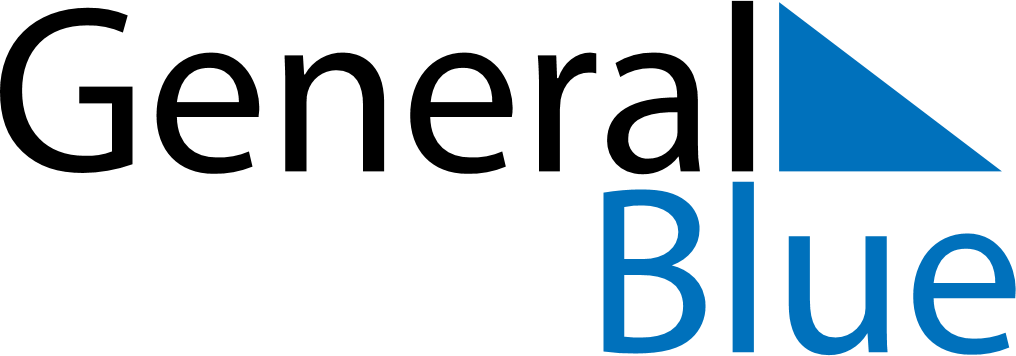 February 2026February 2026February 2026PortugalPortugalSundayMondayTuesdayWednesdayThursdayFridaySaturday123456789101112131415161718192021Shrove Tuesday22232425262728